Dato/sted: __________________________                          Signatur voksenkontakt:____________________________________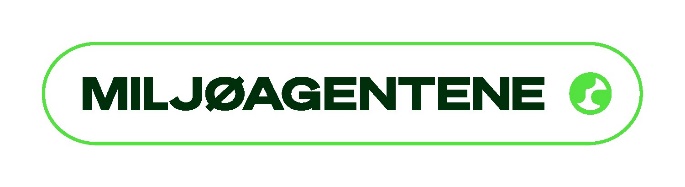 Rapport for frifondmidler mottatt i 2023Rapport for frifondmidler mottatt i 2023Rapport for frifondmidler mottatt i 2023Navn lokallag: Navn lokallag: Navn lokallag: Sum frifondmidler lokallaget fikk i 2023:Sum frifondmidler lokallaget fikk i 2023:Sum frifondmidler lokallaget fikk i 2023:Rapporten sendes inn senest 15. september til post@miljoagentene.no (scannet eller mobilfoto med god kvalitet). Noen lokallag har fått utbetalt frifondmidler i to omganger, husk at dere her skal rapportere på alle frifondmidler lokallaget fikk utbetalt i fjor. Rapporten sendes inn senest 15. september til post@miljoagentene.no (scannet eller mobilfoto med god kvalitet). Noen lokallag har fått utbetalt frifondmidler i to omganger, husk at dere her skal rapportere på alle frifondmidler lokallaget fikk utbetalt i fjor. Rapporten sendes inn senest 15. september til post@miljoagentene.no (scannet eller mobilfoto med god kvalitet). Noen lokallag har fått utbetalt frifondmidler i to omganger, husk at dere her skal rapportere på alle frifondmidler lokallaget fikk utbetalt i fjor. Dette brukte vi frifondmidler til denne perioden (høst 2023 til høst 2024): 
Beskriv aktiviteten og hva som kostet penger. Dato/måned gjennomføringKostnadSUM penger brukt:SUM penger brukt:Penger som står igjen:Penger som står igjen: